Урок Практики на 31.10.20 Тема: Приготовление супа» Щи с капустой и картофелем картофельного »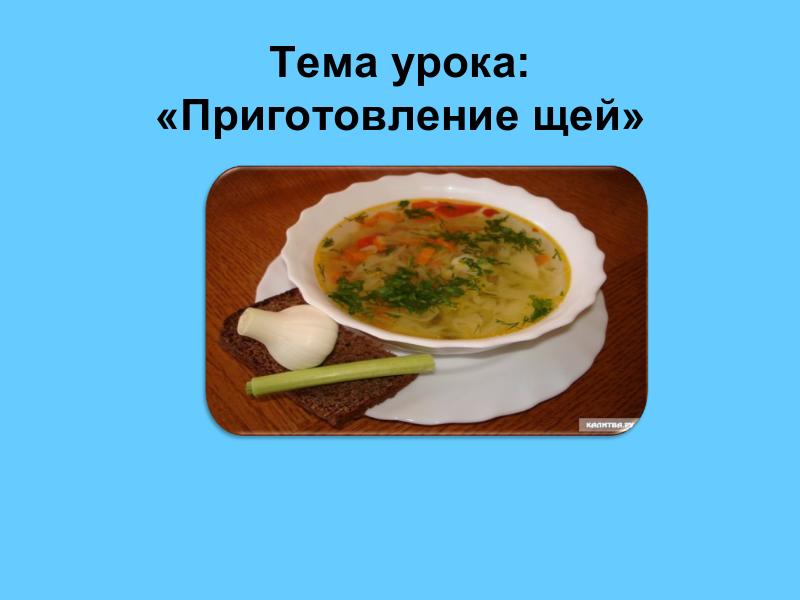 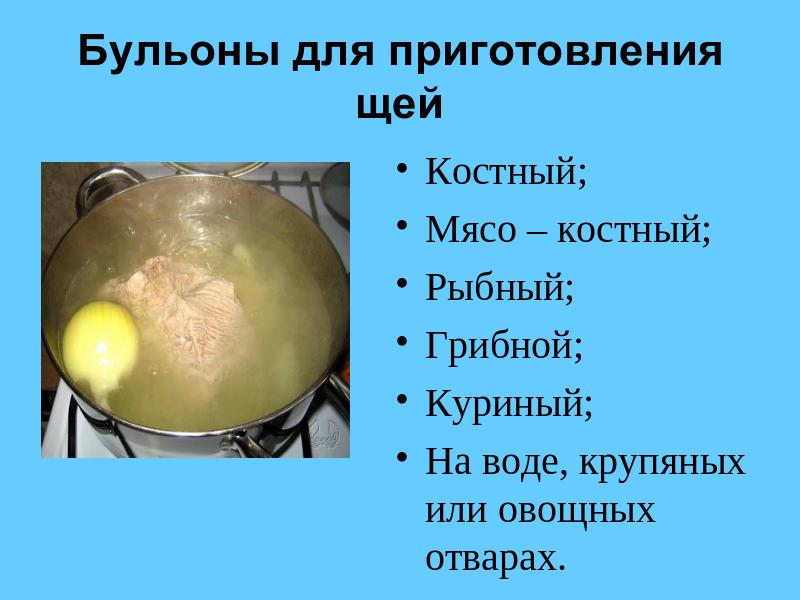 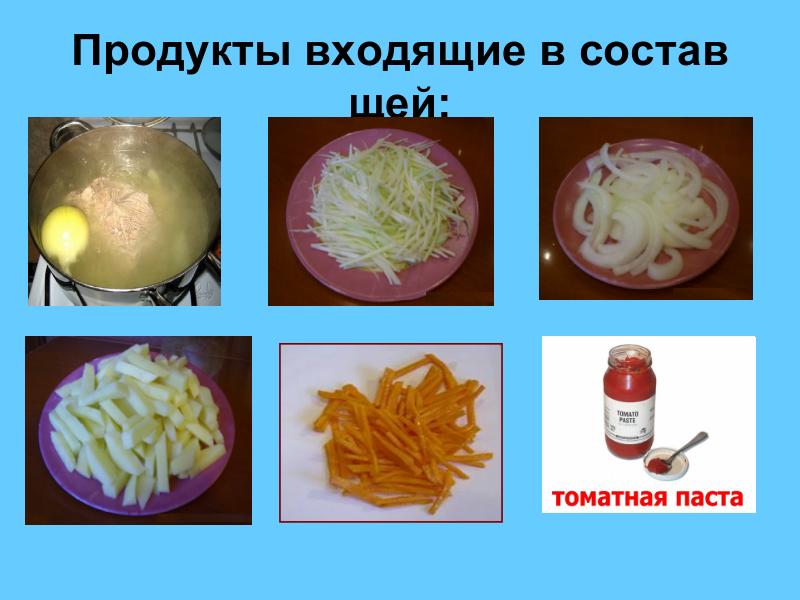 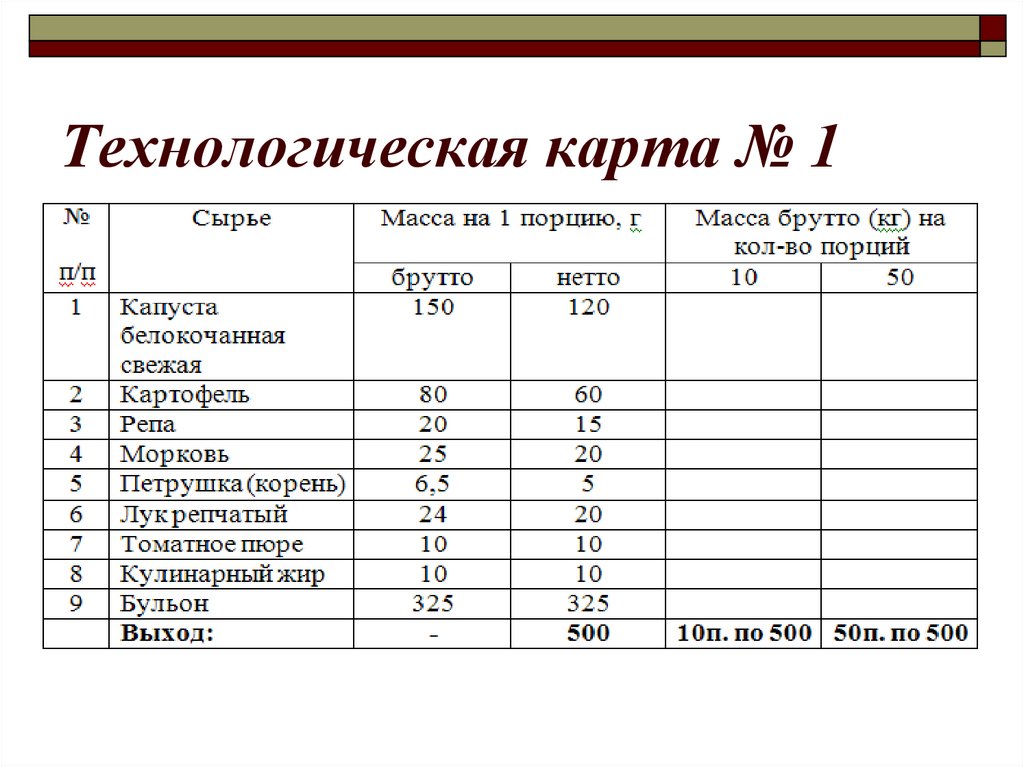 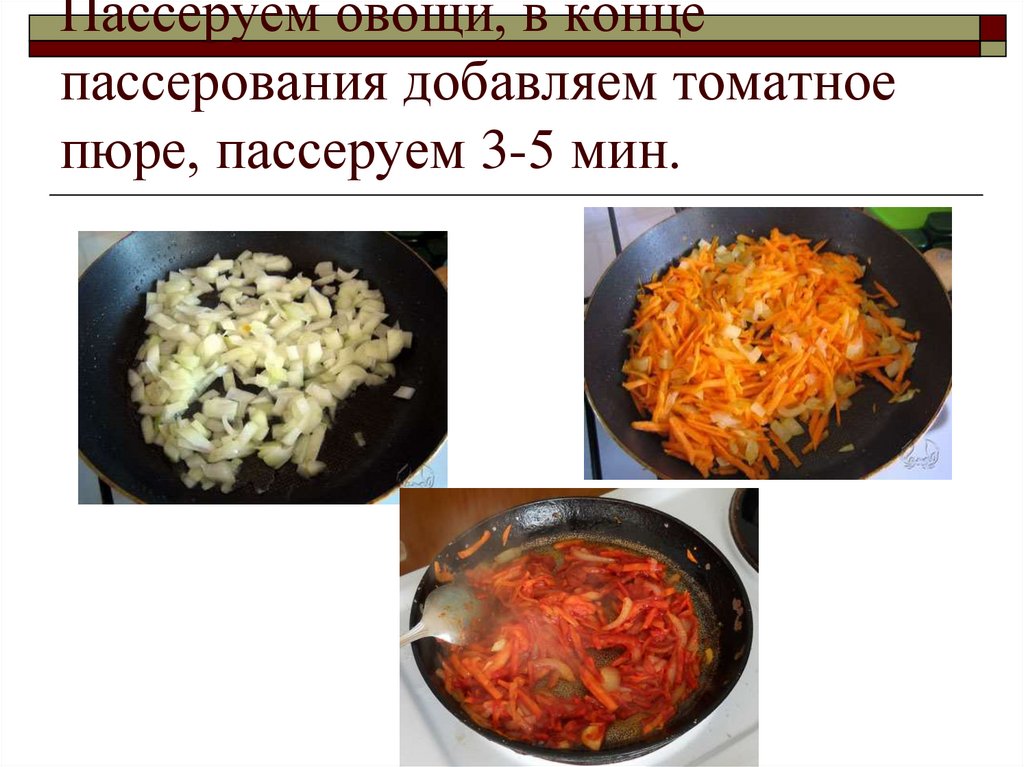 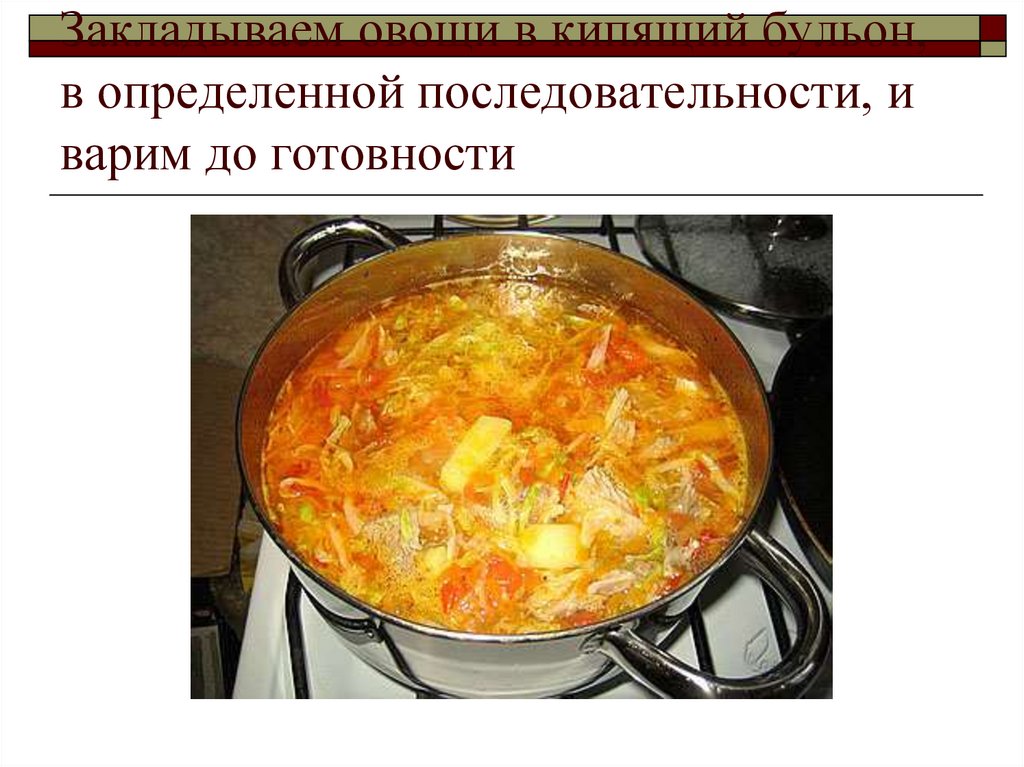 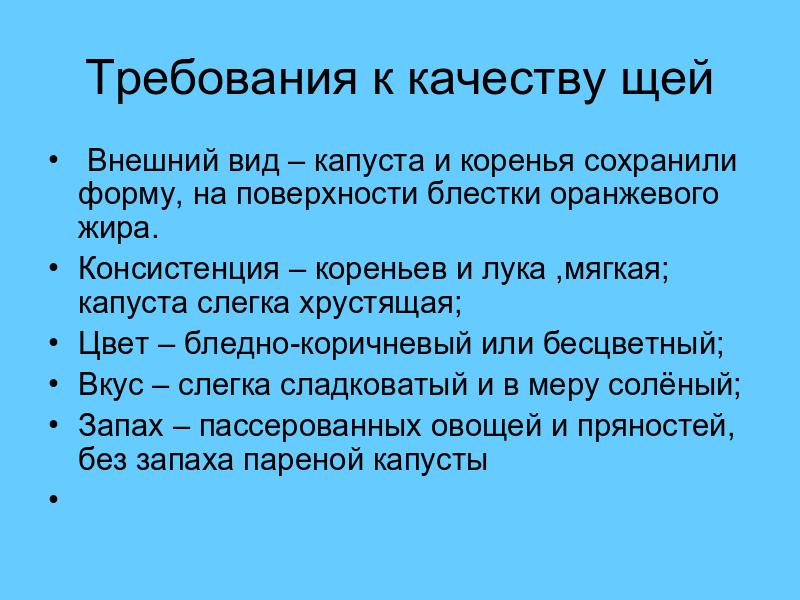 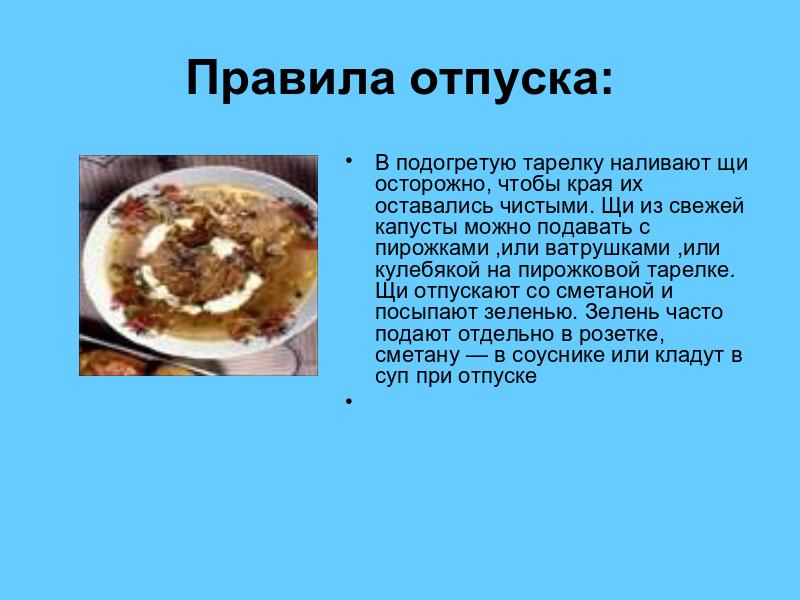 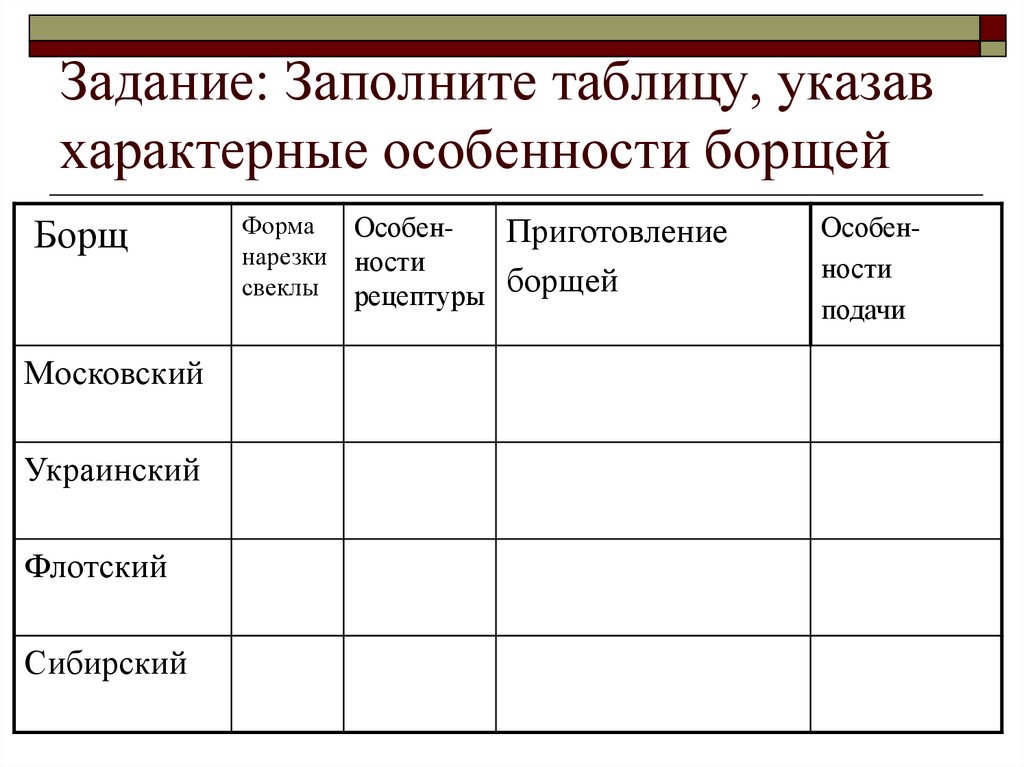 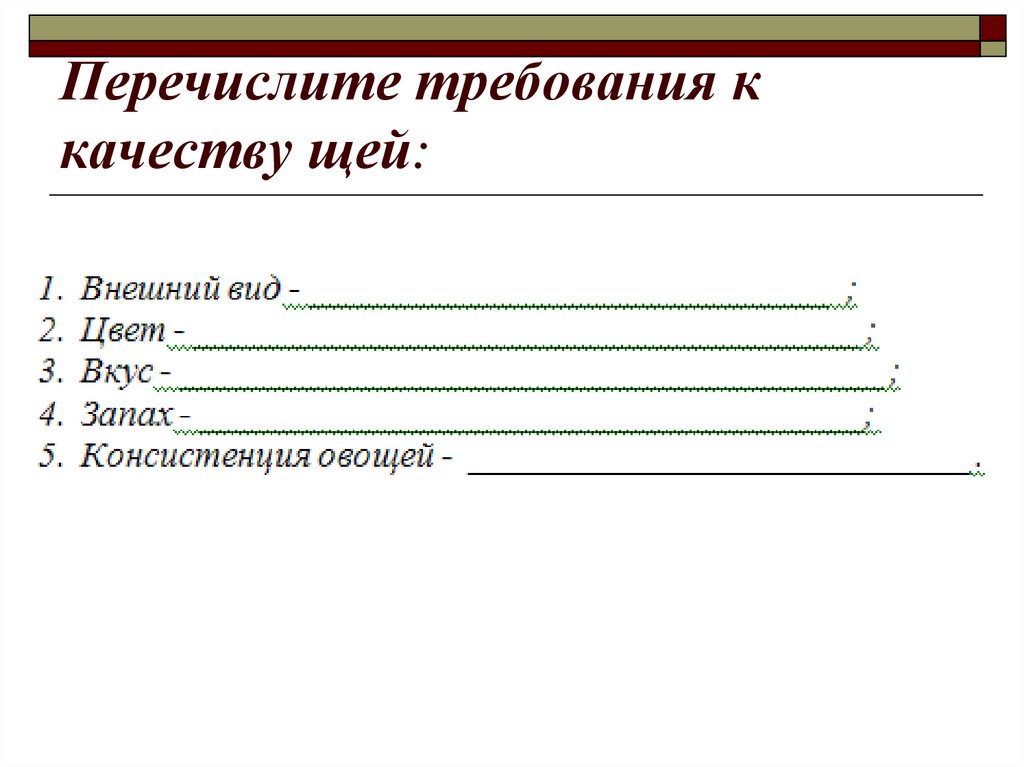                     Тест - опрос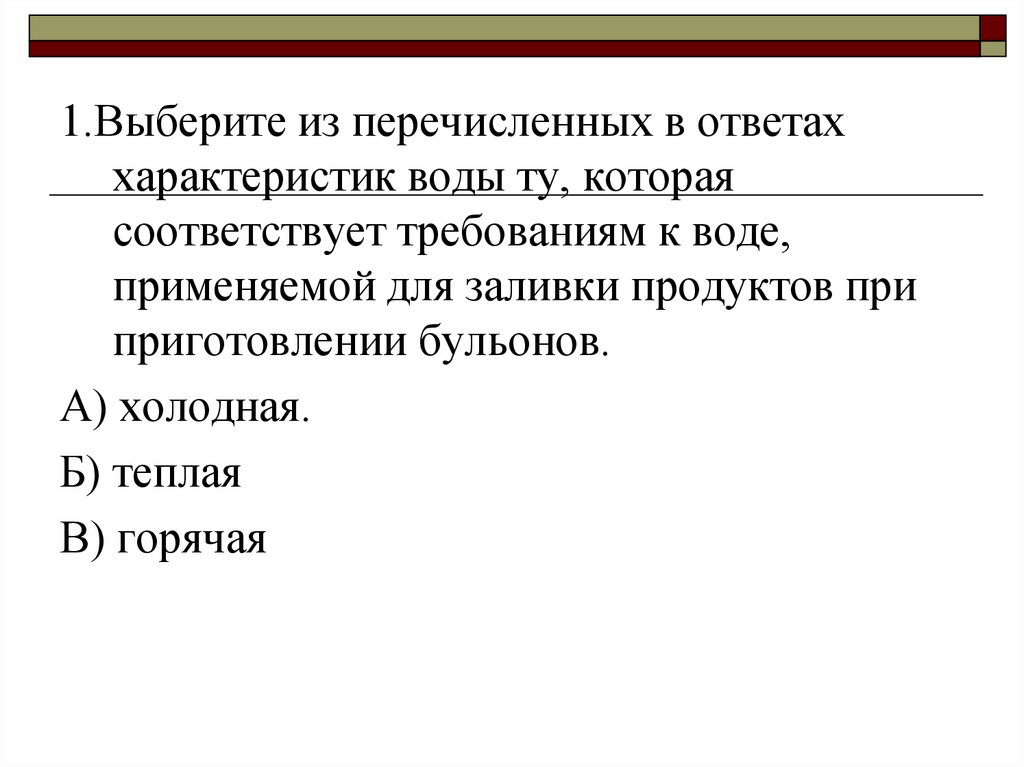 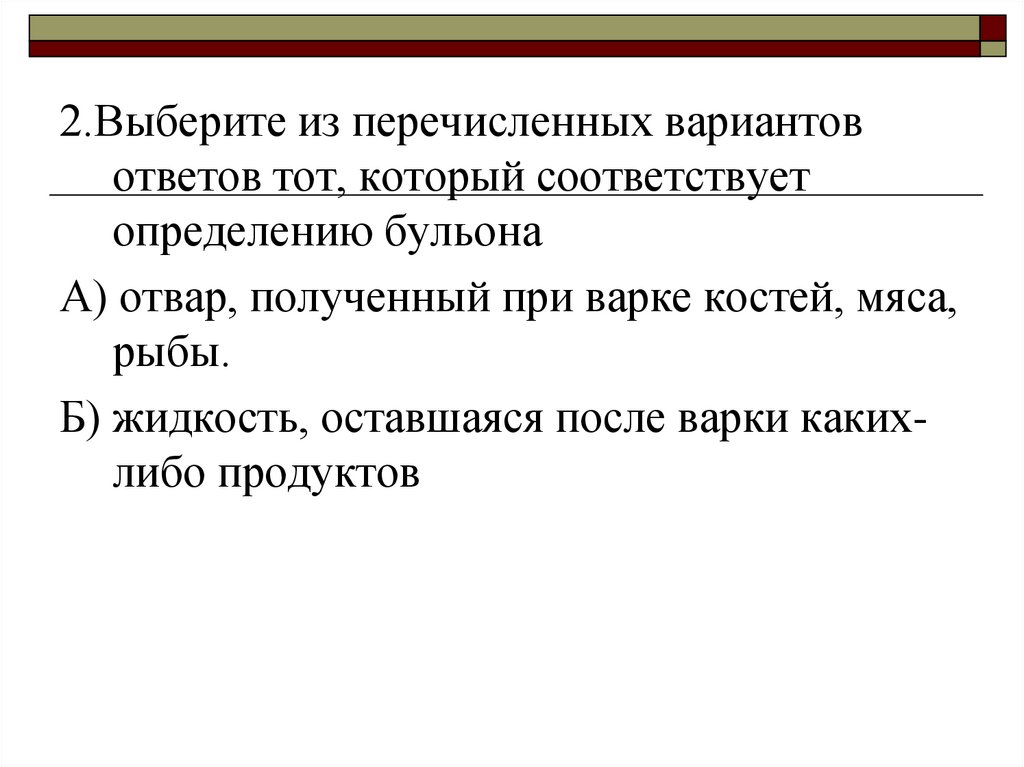 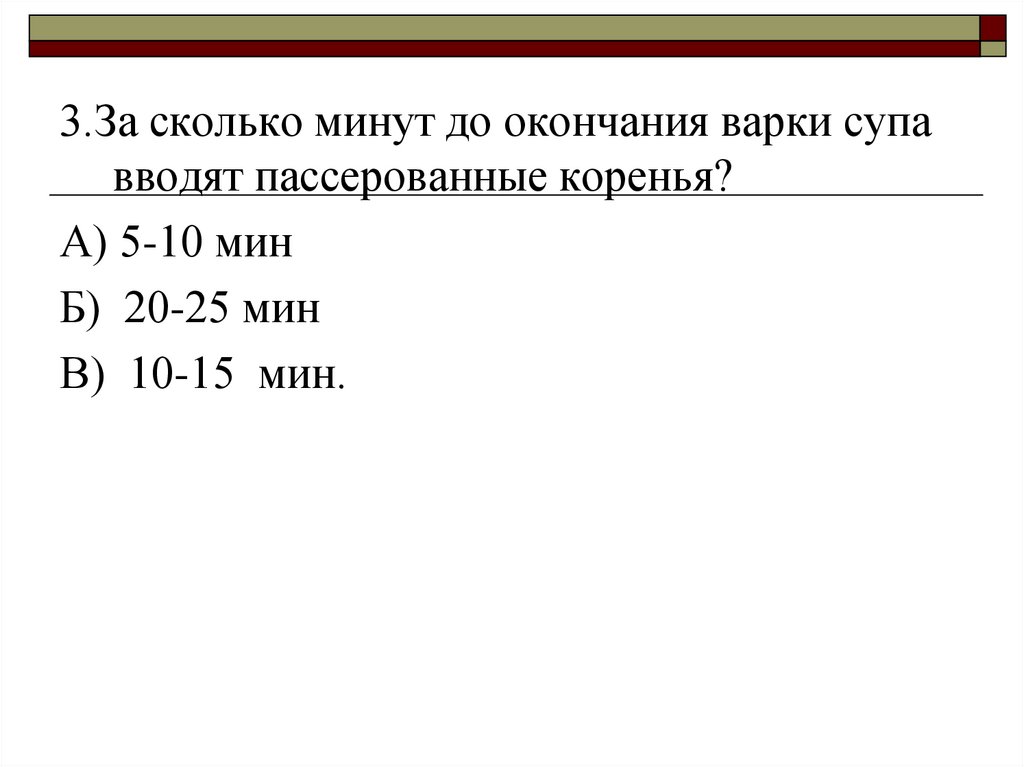 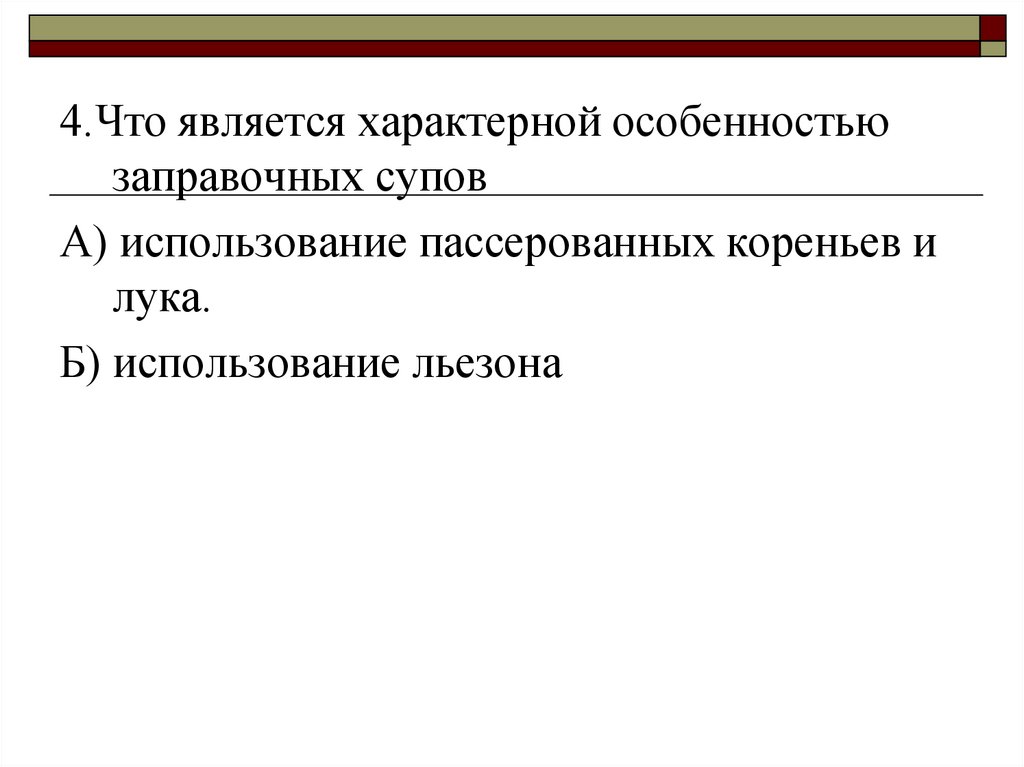 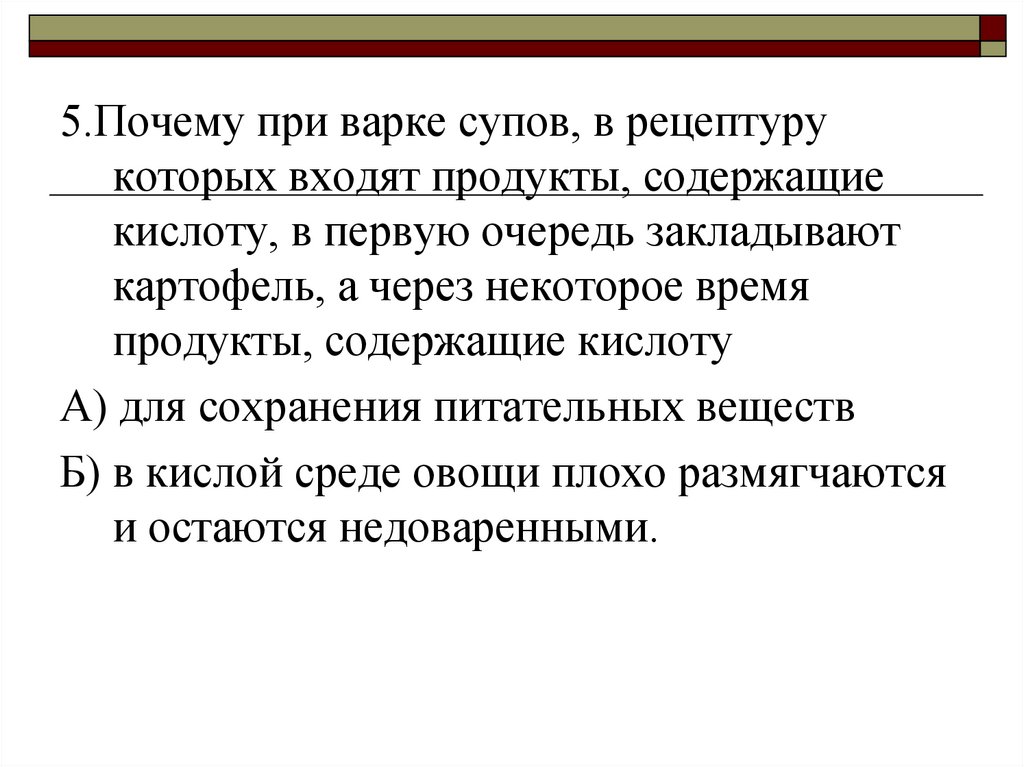 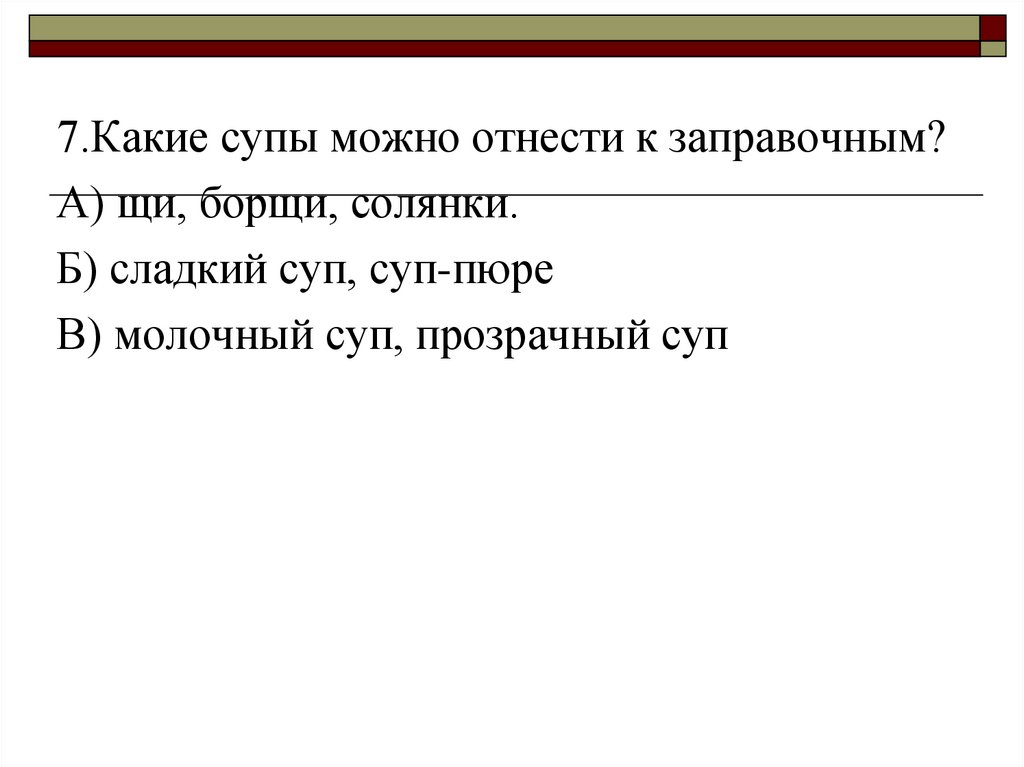 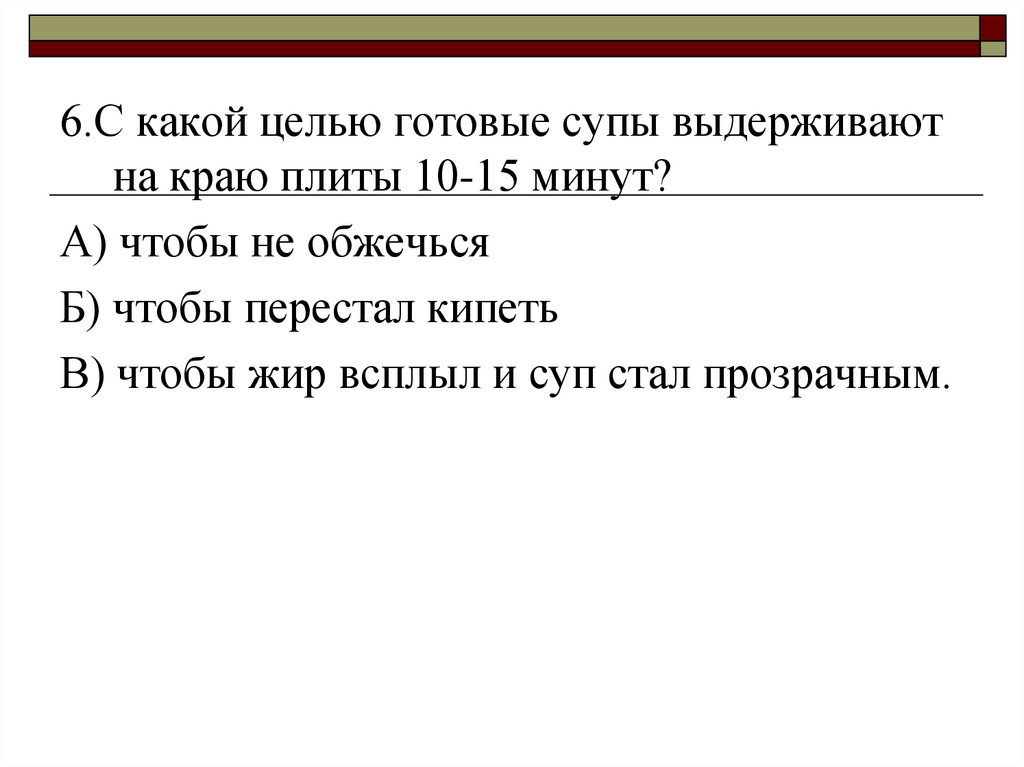 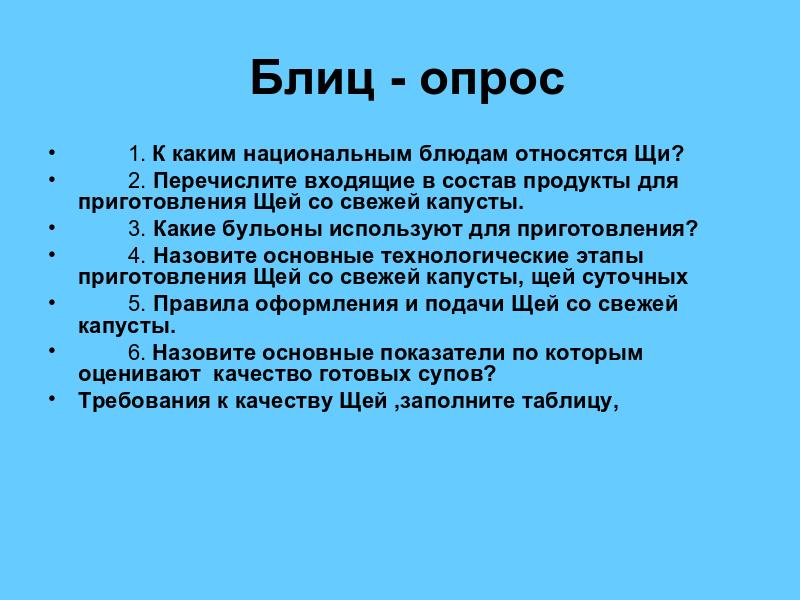 Домашнее задание: Приготовить щи  согласно рецептуры и выполнить тестовые задания и  заполнить таблицу показателей